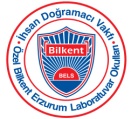                                             İDV Özel Bilkent Erzurum Laboratuvar Lisesi Müdürlüğü                                            2020-2021 Eğitim-Öğretim Yılı Hazırlık Giriş Sınavı KurallarıGiriş Sınavı Süreci 1. Öğrenciler 09.00-09.30 arasında sınav binasına giriş yapmaya başlar. 09.30-09.45 arasında sınav salonlarında yerlerini alır. Sınav gözetmeni soru paketini sınav merkezinden 09.30’a kadar teslim alırlar.2. Öğrenciler sınav salonlarında yerlerini alır. 3. 09.45-10.00 arasında kimlik ve sınav giriş kartı kontrolü yapılır, imzalı yoklama alınır, genel sınav kuralları ve sınav yönergeleri yazılı öğrencilere verilir.  4. Kimlik kartı ve sınav giriş kartı ile ilgili problem tespit edilmesi durumunda tutanak Gözetmen tarafından doldurulur. 5. Yoklama alınır ve yoklama listesi sınava giren öğrenciler tarafından imzalanır.6. Sınava girmeyen öğrenciler YOK yazılır.7. Sınav Koordinatörü bilgisi ve onayı dâhilinde 15 dakikaya kadar A Kitapçığı sınavına geç kalan ve geçerli bir mazeret bulunan öğrenciler ek vakit verilmeden sınava kabul edilebilir.8. A kitapçığı paketi öğrencilerin önünde açılır. A kitapçığı sınavları sırasıyla (Türkçe, Matematik, Fen, İngilizce, Müzik-Sanat) zil çalmasıyla birlikte dağıtılır. Türkçe, Matematik, Fen ve İngilizce bölümlerin her biri için 30’ar dakika, Müzik-Sanat bölümü için ise 15 dakika süre verilecektir.9. Her kitapçığın üzerindeki bilgilerin adaylarca doğru doldurulması (isim ve aday numarası) önemlidir. Gözetmenlerce bilgilerin doldurulduğundan emin olunmalıdır. 10. A kitapçığı için öğrenciler sınav yönergelerini okur. Öğrenciler bu esnada kitapçığı açamazlar. 11. Sınav kitapçıklarının (A1, A2, A3, A4, A5) üzerindeki bilgiler öğrenciler tarafından sınav başlamadan önce doldurulur ve bu bilgilerinin kontrolü gözetmenlerce sınav başlamadan önce yapılır.12. A4, A5 bölümleri ve B kitapçığı cevapları optik forma işaretlenecektir. Optik formların üzerindeki bilgiler öğrenciler tarafından sınav başlamadan önce hızlıca doldurulur ve bu bilgilerinin kontrolü gözetmenlerce sınavı başlamadan önce hızlıca yapılır.13. A Kitapçığı sınavları 10.00’da başlar ve saat 12.40’de tamamlanır. Sınav sonunda kağıtlar sınav düzenli bir şekilde toplanır. 12.40-12.50 arasında lavabo izni kontrol altında verilir. Sınav kitapçıkları gözetmenlerce güvenli şekilde korunur. Optik formu öğrenciler ters çevirir ve açmazlar. 14. 12.50-13.00 arasında B Kitapçığı sınav kitapçıkları dağıtılır. Öğrenciler bu esnada optik formları doldurmaz, fakat kitapçıktaki örnek soru kısmı incelemek üzere açılır. Öğrenciler İngilizce sınavı öncesi dağıtılan aynı optik formun ilgili bölümüne B Kitapçığı: Genel Yetenek sorularını cevaplamaları gerektiği hatırlatılır.15. B Kitapçığı saat 13.00’te başlar ve 13.50’de tamamlanır. Sınav sonunda kağıtlar düzenli bir şekilde toplanır.16. A ve B Kitapçıklarında çoktan seçmeli sorular için 4 yanlış 1 doğruyu götürme kuralı uygulanmamaktadır. 17. A, B Kitapçıkları, Tutanak ve Yoklama Listeleri gözetmen tarafından kontrol edilip, Sınav Koordinatörüne imza karşılığında 13.50-14.00 arasında teslim edilir.Genel Kurallar1. Gözetmen Sınav Koordinatöründen imza karşılığında sınav kitapçıklarını kendi sınav salonu için teslim alır.2. Sınava hiçbir şekilde cep telefonu, çağrı cihazı, mp3/4 çalar, hesap makinesi vb. elektronik aletler getirilemez. Bulunması durumunda, gözetmen öğretmen tutanakla ilgili cihazı sınav başlamadan önce teslim alır ve sınav sonunda öğrenciye teslim edilir. Öğrenciler elektronik cihazları teslim etmemesi ya da sınav esnasında üzerinde bulunduğu tespit edilmesi durumunda, sınav geçersiz sayılır.3.Sınav süresince öğrenci sınıftan ayrılamaz ve birbirleri ile konuşamaz.4. Sınav süresince öğrenciler sınıftaki görevli gözetmenlere hiçbir şekilde soru soramazlar.5. Sınavı erken bitiren öğrenciler sınıfı terk edemezler.6. Sınav esnasında sınavın işleyişini etkileyen durum oluşursa sınav tutanağı doldurulur.7.Öğrenciler A ve B Kitapçıkları arasındaki arada sınav binasını terk edemezler ve aileleri ile görüşemezler.Sağlık Kuralları Sınavda katılacak aday öğrencinin maske takması zorunludur. Maske takmayan öğrenciler sınava alınmayacaktır. (Öğrenciler sosyal mesafeye göre oturacak ve sınav esnasında maskesini çıkarabilecektir).Aday öğrenciler sınav salonlarına ateşleri uzaktan ölçülerek ve ellerini dezenfektasyon losyonu ile dezenfekte ederek kabul edilecektir. 